КРУГ ПОДРШКЕ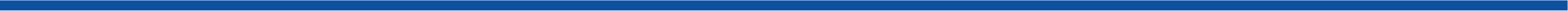 ПРИЈАВА НА ЈАВНИ ПОЗИВ за куповину кућа са окућницом за решавање стамбених потреба корисника пакета донаторске помоћи у оквиру пројекта  КРУГ ПОДРШКЕОБРАЗАЦ  ПРИЈАВЕ2. ИЗЈАВЕ ПОДНОСИОЦА ПРИЈАВЕДатум подношења пријаве                                                 Потпис  подносиоца пријаве    _____________________			                                 ____________________ПОДАЦИ О ПОДНОСИОЦУ ПРИЈАВЕИме и презимеПОДАЦИ О ПОДНОСИОЦУ ПРИЈАВЕЈМБГПОДАЦИ О ПОДНОСИОЦУ ПРИЈАВЕАдреса пребивалишта(из личне карте)ПОДАЦИ О ПОДНОСИОЦУ ПРИЈАВЕАдреса становања (ако је различита)ПОДАЦИ О ПОДНОСИОЦУ ПРИЈАВЕКонтакт телефон ПОДАЦИ О ПОДНОСИОЦУ ПРИЈАВЕКонтакт и-мејл (ако постоји)ПОДАЦИ О КУЋИАдреса куће (улица, број и место)ПОДАЦИ О КУЋИБрој катастарске парцеле на којој се налази кућа и катастарска општинаПОДАЦИ О КУЋИТражена цена за продају куће са окућницомПОДАЦИ О КУЋИДа ли је кућа уписана у катастар непокретности на име подносиоца пријаве?ПОДАЦИ О КУЋИДа ли постоји забележба да је кућа или део окућнице изграђена без грађевинске дозволе?ПОДАЦИ О КУЋИДа ли у катастру непокретности постоји забележба терета?ПОДАЦИ О КУЋИАко је одговор на предходно питање позитиван, навести терете.ПОДАЦИ О КУЋИДа ли су код надлежне пореске управе измирене све пореске обавезе настале по основу својине на предметној кући са окућницом?ПОДАЦИ О КУЋИДа ли су измирени трошкови за струју и воду?ПОДАЦИ О КУЋИДа ли Вас је приликом пријаве на Јавни позив контактирало лице заинтересовано да постане будући власник Ваше куће? Навести имеИзјава 1ИЗЈАВА ВЕЗАНА ЗА ПРИЈАВУ НА ЈАВНИ ПОЗИВ Под пуном моралном, материјалном и кривичном одговорношћу као подносилац пријаве изјављујем следеће:- Да сам сагласан/а са свим условима јавног конкурса- Да су подаци наведени у пријави тачни и комплетни- Да сам сагласан/а да стручна лица могу да приступе објекту и свим његовим деловима у току вршења стручне процене- У случају да кућа са окућницом буде уврштена на листу кућа са окућницом које су прихватљиве као предмет куповине, сагласан/а сам да потенцијални купац приступи објекту и свим његовим деловима у циљу избора кућа од стране корисника пакета донаторске помоћи.Датум: _________________                                     _______________________________                                                                                         (потпис подносиоца пријаве)Изјава 2ИЗЈАВА О ДАВАЊУ САГЛАСНОСТИ ЗА КОРИШЋЕЊЕ ЛИЧНИХ ПОДАТАКА Под кривичном и материјалном одговорношћу као подносилац пријаве изјављујем следеће:Сагласан/а сам да ОПШТИНСКА УПРАВА ОПОВО може да обрађује моје податке о личности у складу са Законом о заштити података о личности (“Сл. гласник РС“, бр. 87/2018) и другим важећим прописима, на начин прописан законом и у мери колико је неопходно у сврху реализације поступка Јавног позива за куповину кућа са окућницом за решавање стамбених потреба корисника пакета донаторске помоћи у оквиру пројекта КРУГ ПОДРШКЕ.Ова сагласност важи само за коришћење у наведену сврху и не може се користити у друге сврхе.
Датум: _________________                                     _______________________________                                                                                           (потпис подносиоца пријаве)